نهضة السيدة العذراء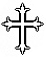 كاتدرائية مار مرقس – الكويت 2021 ببركة وصلوات مطراننا المكرم / نيافة الأنبا أنطونيوستحتفل الكنيسة بصوم السيدة العذراءمن يوم السبت الموافق 7 أغسطس إلى يوم السبت الموافق 21 أغسطس 2021 م .يومياً :من الساعة 7 – 8 مساءً : صلوات رفع بخور العشية والدورة والتمجيدمن الساعة 8 – 9 مساءً : العظةملاحظات :عظات : نيافة المطران ، الآباء كهنة الكنيسة ، ستكون من داخل الكنيسة. سوف تذاع عظات :الآباء المتكلمين من خارج الكويت ، على برنامج Zoomعلى صفحة الكنيسة الرسمية على الفيس بوك على الرابط التالي :  https://www.facebook.com/stmarkkw.orgيُسمح بحضور شعب الكنيسة وفق الإجراءات الاحترازية المتبعة والأعداد المقررة.القداسات في مواعيدها المعتادة.                                               كل عام وجميعكم بخير،                                               الكنيسةماليوم والتاريخالمتكلمالكنيسة1السبت7/8/2020             الحبر الطوباوى نيافة الأنبا أنطونيوس             الحبر الطوباوى نيافة الأنبا أنطونيوس2الأحد 8/8أبونا بيجول الأنبا بيشويكنيسة مار مرقس - الكويت3الاثنين 9/8أبونا أبادير الأنبا بيشويكنيسة مار مرقس - الكويت4الثلاثاء 10/8أبونا ميخائيل إبراهيمكنيسة مار مرقس - الكويت5الأربعاء 11/8أبونا بيجول الأنبا بيشويكنيسة مار مرقس - الكويت6الخميس 12/8أبونا كيرلس جبرهكنيسة مار مرقس - الكويت7الجمعة 13 /8أبونا دانيال جرجسكنيسة مار مرقس - الكويت8السبت 14/8أبونا داود لمعيك مارمرقس – كليوباترا / مصر الجديدة9الأحد 15/8نيافة الأنبا مكاريوسأسقف المنيا10الاثنين 16/8نيافة الأنبا مكاريوسأسقف المنيا11الثلاثاء 17/8أبونا مرقس فوزىك العذراء - أرض الشركة / القاهرة12الأربعاء 18/8أبونا مرقس فوزىك العذراء - أرض الشركة / القاهرة13الخميس 19/8أبونا لوقا ماهرك مارمرقس – كليوباترا / مصر الجديدة14الجمعة 20/8أبونا بولس حليمك مارجرجس - القللىمدير قطاع التدريب بالمركز الإعلامي القبطي15السبت 21/8أبونا بولس حليمك مارجرجس - القللىمدير قطاع التدريب بالمركز الإعلامي القبطي16الأحد 22/8قداسات العيدالقداس الأول ، الثاني – في مواعيدهما المعتادة